						          Technical University of Munich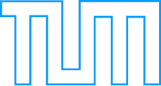 							          TUM School of Management							 Chair of Logistics and Supply Chain ManagementApplication form Master’s ThesisYou may only apply at one group of the OSCM department at a time (see list below). Please indicate your preference for the respective chair by using numbers 1-5 in the boxes below.   	Chair of Logistics and Supply Chain Management (Prof. Minner)Chair of Operations Management (Prof. Kolisch)Chair of Operations Research (Prof. Schulz)Chair of Production and Supply Chain Management (Prof. Grunow)Assistant Professorship of Operations and Supply Chain Management (Prof. Schiffer)Please name the topic(s) you apply to at our chair, if you suggest a topic of your own, please provide the title:Name at least three relevant courses/seminars that you have successfully completed OSCM department:Munich, 							____________________________								SignatureName:Surname:Student number:Semester:Spezialization: Phone:Email:Course nameProfessorGrade